Администрация муниципального образования «Город Астрахань»ПОСТАНОВЛЕНИЕ 22 февраля 2017 года № 1195 «О разработке проекта планировки территориидля реконструкции и расширения ул. Сун Ят-Сена от ул. Красноармейской до ул. Яблочковав Ленинском районе г. Астрахани»В соответствии со статьями 42, 45, 46 Градостроительного кодекса РФ, пунктом 29 статьи 8 Устава муниципального образования «Город Астрахань», постановлением мэра города Астрахани от 30.01.2009 № 244-м «Об утверждении Положения о порядке подготовки документации по планировке территорий муниципального образования «Город Астрахань», с изменениями и дополнениями, внесенными постановлениями мэра города от 06.10.2011 № 9364-м, от 10.01.2013 № 09-м, муниципальным заданием № 6 на 2017 год, утвержденным приказом управления по строительству, архитектуре и градостроительству администрации муниципального образования «Город Астрахань» от 28.12.2016 № 310, ПОСТАНОВЛЯЮ:1. Разработать проект планировки территории для реконструкции и расширения ул. Сун Ят-Сена от ул. Красноармейской до ул. Яблочкова в Ленинском районе г. Астрахани в границах, обозначенных на приложении к настоящему постановлению администрации муниципального образования «Город Астрахань».2. Управлению по строительству, архитектуре и градостроительству администрации муниципального образования «Город Астрахань» в течение 15 дней после принятия настоящего постановления администрации муниципального образования «Город Астрахань» подготовить задание на разработку проекта.3. МБУ г. Астрахани «Архитектура» представить проект планировки территории на согласование в управление по строительству, архитектуре и градостроительству администрации муниципального образования «Город Астрахань» согласно графику выполнения муниципального задания № 6 на 2017 год. 4. Управлению информационной политики администрации муниципального образования «Город Астрахань»:4.1. Разместить настоящее постановление администрации муниципального образования «Город Астрахань» на официальном сайте администрации муниципального образования «Город Астрахань».4.2. Опубликовать настоящее постановление администрации муниципального образования «Город Астрахань» в средствах массовой информации.5. Контроль за исполнением настоящего постановления администрации муниципального образования «Город Астрахань» возложить на начальника управления по строительству, архитектуре и градостроительству администрации муниципального образования «Город Астрахань».Глава администрации О.А. ПОЛУМОРДВИНОВ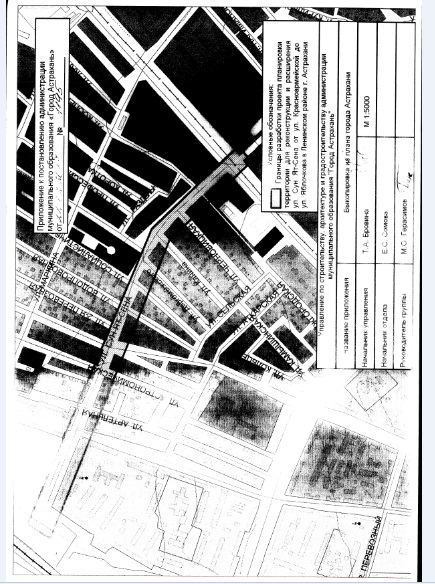 